Winter Camp 2023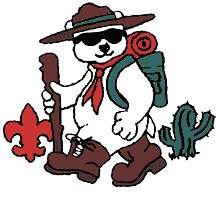 The Scouting Spirit LivesCamp Charles F. PerryDecember 26-29, 2023Dear Scouter,The number of Scouts achieving the Eagle rank has increased dramatically since the Rio Grande Council added Winter Camp to its rich tradition of quality programs. Scouters who have participated in past Winter Camps can feel proud of having been a part of this great achievement.  We can’t emphasize enough what a great opportunity Winter Camp represents toward keeping our scouts on their Trail to Eagle all at an affordable price. This year we celebrate our 29th Winter Camp and 114 years of Scouting!!!  On behalf of the Rio Grande Council and the Winter Camp Committee we would like to extend a cordial invitation to all troops and a big thanks to all who have contributed with their time and effort to make Winter Camp the great experience it is.  Last year’s Winter Camp was a success, and we are looking forward to ANOTHER Great Winter Camp Again.This year’s Winter Camp will be a Short Term Camp.  All classes will be held at Camp Perry and will start at 1:00 pm on Tuesday, December 26, 2023 and we’re ending camp on Friday, December 29, 2023 after 2nd Period with a 1:00 pm departure(or earlier) time allowing everyone to make it home in time to enjoy the end of year.  The gates will open at 11:00 am Tuesday December 26, 2023—Leaders/SPL Meeting at 12:00 pm in Gym.  On December 26, 2023—3rd, 4th and 5th Period classes will take place and only 1st and 2nd Period classes will take place on December 29, 2023Please read this Leaders’ Guide thoroughly, since changes have been made.  Troops attending should register as soon as possible since class space is limited. ALL SCOUT LEADERS NEED TO COMPLETE THE ADULT LEADER PARTICIPATION APPLICATION BY THURSDAY DECEMBER 14, 2023. PLEASE FAX TO THE SCOUT OFFICE at 956-421-4950Winter Camp is an All-Volunteer run camp put on by the Rio Grande Council.  With the assistance of qualified adult leaders, scouts and merit badge counselors, we can offer a quality program with counselors that have the required expertise for the subjects they are teaching.  If you would like to teach a merit badge or have any ideas how to enhance the program, please let us know as soon as possible via the e-mails listed below. Contact Oscar Garza at (956)624-7610 or email him at cholrep@yahoo.com if you want to be a Winter Camp Volunteer. We want to hear from all of you.  Registered troops will be notified of any changes to the program.  An updated Merit Badge Schedule will be posted to the website with available course offerings as we get closer to the event.  We hope this information will be helpful and we look forward to seeing you and your troop at Winter Camp 2023.Yours in Scouting,Oscar R. Garza  Winter Camp Director     cholrep@yahoo.com   956-624-7610Luis RodriguezScout Executive/RGC                                    Starts December 1, 2023512-831-9676GENERAL INFORMATIONUNIFORMSPlease be in full official Scout uniform (all Scouts and adult leaders) for only Morning/Evening Flag Ceremonies and each evening meal. Activity shirts, i.e. Winter Camp T-Shirt, may be worn all other times.COMMUNICATION WITH SCOUTSWe ask parents not to call their Scout except in the case of emergency. It's a good idea to contact the Unit Leader before contacting a Scout. In an attempt to discourage homesickness, we ask that you tell your Scout to not call home. Our experience shows that a homesick Scout doesn't improve if they call home.FOOD ALLERGIES I DIETARY NEEDSAny dietary restrictions or requests must be submitted on registration by December 15, 2023. Please contact Oscar R. Garza directly for any special food requests at (956) 624-7610 or cholrep@yahoo.com. While accommodations will be meet to the best of the program’s ability, Kosher/Vegan diets should consider bringing items that will fulfill their scouts appetite throughout the course of the week. SUPPLIESAdditional items such as trash bags, toilet paper, twine, brooms, water hoses and fire buckets may be checked out by contacting the Quartermasters.CONTACT INFORMATIONEMERGENCY NUMBERSCamp phones are for emergency and camp business only.Oscar Garza: (956) 624-7610SCOUT MAILLetters are always well received by Scouts while at camp.  Make sure they receive it by addressing your letter in the following format: Scouts Name Troop #_____
Camp Perry 
P.O. Box 2424
Harlingen TX 78551HOW TO REGISTER YOUR TROOPRegistration for Summer Camp is done online.  $50.00 per Troop deposit is required to reserve a slot. The site accepts all major credit cards and also accepts e-checks. Its advised to one person per troop handle the registration process to avoid duplication of registrations and other common problems.$ 99.00 per Scout before December 3, 2023 / midnight deadline—after that the price will be $129$ 65.00 per Adult before December 20, 2023 midnight deadline(Fee includes all meals, a Winter Camp Item (for the first 200 who register) and an Official Winter Camp PatchRegistration Link: 
https://riograndecouncil.doubleknot.com/event/winter-camp-2023/3011885After December 23, 2023, a $55 Administrative Late Fee will be imposed on all registrations.NO Walk-in Registrations will be accepted.All fees must be paid online prior to the start of camp.HOW TO PREPARE FOR CAMPKnow each Scout's advancement status before coming to camp.  Encourage work on prerequisites before coming to camp.Set a goal for each Scout - challenge them to do their best.  Register your Scouts information on the on line registration system prior to the registration deadline. The Unit contact will be notified by email when registration opens in  January.Complete swim tests/sign permission slips Collect physicals for all Scouts and adults attending camp early.Alert the camp to special needs such as diet, disabilities or medications by December 15th, 2023 via email at cholrep@yahoo.com.LEADERSHIP REQUIREMENTSEach Troop must have two registered adult leaders in camp at all times. LEADERS MUST BE AT LEAST 21 YEARS OLD. The Boy Scouts of America requires "two deep leadership" for the safety of your Scouts.No adult will be allowed into camp without a cleared Criminal Background Check conducted by the Rio Grande Council. This includes ALL registered BSA adults, so Please submitno later thanDecember 15, 2023. All adults attending camp and staying overnight with a troop must comply with the following:Be a registered member of the Boy Scouts of America.Complete Youth Protection Training (YPT) training within 1 year of attendance.Complete Health Form- Part A, B & C Submit all documentation at check-in.CAMP STAFFCamp Perry is always looking for great people that live by the Scout Oath to fill several positions at camp.  Our staff is selected for their enthusiasm and knowledge. We reinforce that knowledge with regular training sessions prior to the camping season and create a sense of team spirit that is carried over to the Scouts visiting our camp.  We are not successful unless you are satisfied with our program.  We make every effort to provide the quality learning environment you expect at Camp Perry.  If you have Scouts interested in joining our staff, contact us:Email: cholrep@yahoo.com or apply online.All volunteer instructors must be State of Texas Youth Protection Certified, have a Criminal Background Check for 2023 performed through our system, and be a registered BSA adult.  A State of Texas Youth Protection Training will be offered in late November or early December. It will be posted on the council calendar and we will send out email communications.Anyone interested in teaching a merit badge class or helping out in another capacity can contact the Winter Camp Director, Oscar Garza at cholrep@yahoo.com or call (956)624-7610 to volunteer. TUESDAY DECEMBER 26, 2023-- ARRIVAL CHECK-INGATES WILL OPEN AT 11:00 amCheck-in is completed at the health & fitness building before your troop has received their campsite assignment.Camp staff will be checking in Troops after gates are opened at 11:00 am on Tuesday December 26, 2023. Please plan your arrival at Camp Perry accordingly because there is an ADULT LEADERS/SPL MEETING AT 12:15 PM IN THE GYM.Early arrivals are asked to wait in the parking lot area with their adult supervision until the Office opens. Any maverick scouts should be accompanied by an adult until the scout is checked in and given their campsite assignment. Campsites are assigned based on Troop size and need. You will receive your campsite assignment at check. For assistance, email cholrep@yahoo.com.Wrist Bands will be provided for all attendees.  Leaders, Scouts and guests arriving/leaving camp during the week must stop at the camp office to sign in or out.  Any changes to campsite adult leadership must be provided to the Camp Director when they occur.  This allows staff to account for all persons on site in case of an emergency.CHECK-IN REQUIREMENTSAll youth and adults must be registered members of the Boy Scouts of AmericaTwo (2) copies of you units current BSA Registered Charter, including adults Current official BSA Health Form part A B & C required for youth and adultsPart A, Youth signature requiredPart A, Parent signature requiredPart C, Doctors signature required A printed copy of each adults Youth Protection CertificateOut of council troops will need proof of insurance and copy of you claim form.MEDICATIONS All medications brought to camp will be kept in the Health Lodge.  Medication will be checked in with the Health Officer, who will see that medications are made available to campers at the prescribed times.  It is the scouts responsibility check in with Camp Health Officer for medication distribution. Be sure that medications are clearly labeled with camper’s name and troop number on each container. No medications will be kept in campsites, other than those approved by the Camp Health Officer.CAMP DIRECTORS TIPSPhotocopy forms and keep the originals in a safe space at homeMake sure your parents have signed the medical forms and accompanying notes before you get to camp.Keep and extra copy of special dietary & medical needs roster with a unit adult leader for quick reference while at camp.Encourage Scouts to complete swim checks prior to camp and bring form signed by individual administering test with copy of certificationFRIDAY DECEMBER 29, 2023 Check OutDeparture is scheduled for Friday, December 29, 2023 at 1:00 pm(or earlier).Each troop is expected to complete a camp clean up assignment before checking out can be started.  This area will be assigned to your troop on Thursday.  Please speak with office staff if you have not received this assignment. Each troop is expected to return all camp provided items to the Quartermaster.  These items include tools. Flags, water jugs, etc., that are used during the week in your campsite or for service projects.  Any items missing will be accounted for before a troop is allowed to check out. Units will be charged for each rip that occurs on camp tents, if any tents that are deemed unrepairable by the camp director, the troop will be charged for replacement. A final campsite inspection will be made to ensure no waste articles are left for the next occupants to clean up.All Medical forms will be returned at check-out time.  If a medical binder is left behind, please note that administrative staff will destroy all documentation to prevent violation of HIPAA laws. NO LUNCH WILL BE SERVED, BUT A GRAB AND GO SNACK WILL BE PROVIDED ON DECEMBER 29, 2023! PROCEDURE FOR “NO SHOWS’ AT REGISTRATIONFor compliance in the protection of all campers pre-registered to attend Camp Perry the following procedures will be followed:Scoutmasters are asked to verify any “no shows” from their attendance roster turned in prior to arrival at camp.  This may be done at a Leader’s Meeting or via e-mail. If there are “no shows” the Scoutmaster must provide written explanation of “no shows” from information he has concerning the Scout.  If the Scoutmaster is unaware, he must investigate the reason for the “no show(s)” and then prepare a written explanation within 24 hours and submit to the Camp Director.Please see our Refund Policy for protocols on how to request registration refunds from Rio Grande Council.Leaders MeetingThere will be an ADULT LEADERS/SPL  meeting Tuesday Dec. 26, 2023 at 12:15 pm in the GYM because 3rd, 4th and 5th Period classes start that day. All ADULT LEADERS/SPL’S are required to attend the meeting, keeping in mind that scouts should not be left without any adult supervision. Additional rules and guidelines not listed in this Leaders’ Guide will be covered. Class rosters will be passed out to those who have volunteered to teach Merit Badge classes.  While every effort is made to keep this to a minimum, there may be some classes without assigned merit badge counselors.  At that time, we will ask for volunteers to teach these classes.  Volunteer merit badge counselors should come prepared to teach the basic requirements of their assigned classes.  Any last-minute volunteers will have usage of the office computer and other resources as needed in order to prepare for their classes.  Other leaders’ and/or SPL meetings will be scheduled as needed. All those adult leaders/scouters need current Texas YPT.MERIT BADGE SIGN-UPRegistration for Merit Badges should take place prior to your arrival at camp.  Upon check in at camp, copies of each Scout’s Daily Schedule will be given to his Scoutmaster.  A copy will be maintained in the camp office.   Any last-minute changes will take place after the Tuesday December 26, 2023 ADULT LEADER/SPL Meeting in the office.  If it becomes necessary to limit classes, higher rank Scouts will be given preference on all Eagle required merit badge offerings.Camp Perry uses an online merit badge system that makes scheduling easy. The Scoutmaster should counsel each Scout to determine which merit badges he should select and identify any requirements of those selections he should complete prior to Winter Camp in order to insure completion at camp.   Most of the Eagle required Merit Badges require extra time.  Some cannot be completed until after the Scout fulfills requirements following Winter Camp.  Be sure your Scouts have enough free time to keep up with their studies and still have time for some fun.  Be sure to read the following information before you sign up online and remember that online Merit Badge Sign-ups go live on November 2, 2023.Each Merit Badge requires one block with the exception of the Path to First Class Program, which requires additional blocks.Adult BSA Training sign-up is done at camp. Our counselors will only sign off on completed merit badges when the merit badges are earned. In some cases, partials cannot be avoided.  The time to resolve questions is when counselors are available, and participants are present to discuss discrepancies, we do not expect to modify our records at a later date. CLASSES & ACTIVITIESThere is always something to do at Camp Perry Summer Camp. See the variety of Merit Badge classes, scheduled classes, and free-time activities below, and use the classes and program schedule to plan your winter adventure. HELPFUL HINTS FOR MERIT BADGES Many of the Merit Badges can be completed at winter camp. However, some have time requirements, special projects/ visitations, special skill levels or other prerequisites so they cannot be completed at winter camp. Attendance at Merit Badge instruction sessions, and projects associated with them, is necessary to complete the badges.  If a Scout finds it necessary to miss a session for valid reasons, he should work with the instructor to compensate for the lost time.  Please make sure your Scouts understand that all merit badges may not be completed at winter camp. Encourage them to choose a variety of merit badges so they have a fun experience. We want happy campers!FOR NEW SCOUTS SEEKING FIRST-CLASS RANK
The “Path To First Class” is open to any scout needing assistance in gaining the First Class Rank.  Camp Perry Winter Camp will offer “Path To First Class,” for 2 hours each day.  This should assist in jump starting those Scouts needing the Rank Advancement.  It also allows the Scout to take additional merit badge classes as well. We encourage all Scouts to learn basic skills in an environment of fun and cooperation. Teamwork is emphasized along with team spirit. We encourage all leaders to get involved in this program. WITH PERFECT ATTENDANCE THROUGHOUT THE WEEK, RANGERS WILL COMPLETE THE FOLLOWING REQUIREMENTS:SCOUT1 a, 1 b, 1 c, 1 d, 1 e, 1 f, 2a, 2b, 2c, 2d, 3a, 3b, 4a, 5TENDERFOOT3a,3b,3c,3d,4a,4b,4c,Sa,Sb,Sc,7a,7b,8SECOND CLASS1 b, 1 c, 2a, 2b, 2c, 2f, 2g, 3a, 3b, 3c, 3d, 4,6a,6b,6c,6d,6e,8a,8b,9a,9bFIRST CLASS:1b,3a,3b,3c,3d,4a,Sa,Sb,Sc,Sd,7a,7b,7c, 7d, 7e,7f CAMP DIRECTOR'S NOTE:We encourage you to test their skills from what they've learned, however require troop leadership to  sign their handbooks. If your Scout completed the swimming merit badge they also completed the rank requirements associated with swimming. Likewise, First-aid instruction includes only those skills necessary to achieve rank. Though some skills can be applied toward the First Aid Merit Badge, the topics covered in the Path to First Class  Program will not satisfy them all unless Scouts choose and attend First Aid as their elective class. MERIT BADGE HANDBOOKS & WORKSHEETS
All merit badge booklets need to be purchased in advance at the Scout Office in Harlingen, Texas. Some booklets may be available at the camp. Please note that the Rio Grande Council store is closed for inventory in late December and will not be open during the week of Winter Camp. Be Prepared and make your purchases early. Scouts should be prepared for their classes and bring Merit Badge worksheets with them to camp.  Printing services will not be available at camp. Here is the link for the Merit Badge Worksheets.BLUE MERIT BADGE APPLICATION CARDS AND SUPPLIES
No Blue Cards are required for Winter Camp. PREREQUISITES
Review the merit badge prerequisites.  Please be sure Scouts do the prerequisites listed prior to Winter Camp. We want to minimize partials!  MERIT BADGE COMPLETIONS / PARTIALSRequirements are recorded daily in conjunction with attendance.  All records will be made available to unit leaders after camp via email in the form of excel spreadsheet.  Please allow up to 2 weeks to receive your document.  Merit Badge Instructors will not be available for contact once camp has concluded.  If there are any concerns regarding completions or partials please speak with office staff prior to departure or collaborate with a registered council Merit Badge Counselor. STUDY HALLStudy Hall is to be held at each Unit’s campsite for Scouts to study, write reports, and prepare for classes.  Lights Out at 11:00 pm each night.Swim Test and be classified as a swimmer, and have the physical size and strength for the activity. Skip the lines at camp and take your Swimming Test prior to camp.MERIT BADGES & SPECIAL PROGRAMSThe final listing of merit badges and special programs is contingent on demand and availability of qualified instructors. An final listing of Merit Badges and other special programs will announced at the first Leader’s Meeting on Saturday.  BE PREPARED.  Some Merit Badges may be added or cancelled! Have your scouts plan for alternative classes.  Class schedule changes can be made at the Health and Fitness Building.MERIT BADGES (Eagle Required)CAMPING	EMERGENCY PREPAREDNESS CITIZENSHIP IN THE COMMUNITY	ENVIRONMENTAL SCIENCE CITIZENSHIP IN THE NATION	FIRST AIDCITIZENSHIP IN THE WORLD	PERSONAL FITNESSCOMMUNICATIONS	PERSONAL MANAGEMENTCOOKING	SUSTAINABILITYMERIT BADGES (other)SPECIAL PROGRAMSOPTIONAL TRAININGScouts and leaders not attending Camp Perry Winter Camp may participate in these classes by special appointment only. Contact the Camp Director at least 1-week before the class via email at cholrep@yahoo.comILSTILST is the first step in the continuum of youth leadership training. It’s a prerequisite for advanced leadership courses, including National Youth Leadership Training (NYLT) and the National Advanced Youth Leadership Experience (NAYLE).TRAINER’S EDGETrainer’s EDGE is designed to help Scouters understand the EDGE (Explain, Demonstrate, Guide, Enable) training model and gain self-confidence through hands-on training experiences. Presenters of all levels and skills are welcome and expected to attend. This training does not have an expiration date; practice makes for a more knowledgeable and experienced trainer. SAFETY AFLOAT TRAININGSafety Afloat is required for all boating activities. Adult leaders supervising activities afloat must have completed Safety Afloat training within the previous two years.SAFE SWIM DEFENSEAdult leaders supervising a swimming activity must have completed Safe Swim Defense training within the previous two years.SPECIAL EVENTSORDER OF THE ARROW - ICE CREAM SOCIALThe Order of the Arrow will be hosting an ice cream social this winter camp.  Details TBA.EVALUATIONSAll adult leaders & some scouts will be asked to evaluate the program during the week and submit their evaluations at the end of camp before they leave. FLAMINGO DIPINAUGURAL TRADITION!!POLAR BEAR PLUNGEINAUGURAL TRADITION!!CHAPEL SERVICE (VESPERS)THURSDAY 8:30 PMNon-denominational faith service, open to all who wish to participate.SCOUTMASTERS DINNER - ADULT LEADERS ONLYTHURSDAY EVENINGDINNER GUESTS Visitors must present a printed current YPT Certificate and health forms A & B.Upon arrival at camp, visitors must check in at Health and Fitness Building, where they will receive a wristband indicating they are a visitor and have been permitted to be on property.Wristbands must be worn at all times while at camp.Dinner is $10, payable (cash only) at the dining hall.Guests are expected to follow all policy guidelines while at camp. (See policies)Guests must sign out at the Health and Fitness Building and leave camp after the Call-Out Ceremony is over.CAMP AMENITIESCAMPSITESAll campsites have a fire ring. The COPE Course Area provides primitive campsites and modern restrooms nearby. Troops camping here bring and prepare their own food. Refrigeration is provided. CAMP TRADING POSTThe Trading Post will be open to serve items such as candy, cold drinks, and dry snacks.  Various handicraft items will be offered along with T-shirts, mugs, patches. Hours of Operation: TUES WED THU FRI  8:00-12:00 pm 1:00-5:00 pmAccepted forms of payment: Cash, Debit Card, Credit Card, DINING HALLAll meals are provided by adult cooks and served (cafeteria style) by our youth staff. Well-planned meals provide a balanced diet and seconds are usually available.  For Scouts with special dietary needs, send an email noting limitations to cholrep@yahoo.com by December 15th, 2023. The first meal of camp will be dinner on Tuesday December 26, 2023. The last meal will be breakfast on December 29, 2023 with a scheduled a 1:00 pm(or earlier) Departure after 2nd Period.  A Grab and Go snack will be provided.SHOOTING SPORTS RANGESRifle, Archery, and Shotgun facilities have been designed and certified by BSA standards. The camp furnishes .22 caliber rifles for use on the rifle range, 20 gauge shotguns for use on the Skeet range, and recurve bows for use on the Archery range.  There is no additional cost for merit badge ammunition. SCOUTMASTER LOUNGEAdult Leaders can enjoy our Scoutmaster Lounge (AKA OA Lodge) which offers air-conditioning, WIFI (for adults only).  This is a great place to relax or get caught up on any work you may need to take care of.CAMP POLICIES AND PROCEDURESINTRODUCTIONIt is the goal of Camp Perry to provide a safe, quality program to our campers. In addition to the Scout Oath, Scout Law, Guide to Safe Scouting, and Scouting Code of Conduct, the following rules have been established to ensure the continuation of excellent safety record.Leaders are asked to cooperate in observance of these rules and in the common-sense operation of their troop. For the safety and enjoyment of all scouts in camp, troopsunwilling to observe camp rules and policies will be asked to leave. Any questions or comments of these rules and policies can be addressed before camp by emailing cholrep@yahoo.com . We ask that leaders read all policies and procedures as they may be referred to while at camp and we want to make sure everyone is well informed.REGISTRATIONEvery youth and adult that attends winter camp must be a registered member of the Boy Scouts of America. BSA Charter Rosters with participants highlighted must be turned in to the front office upon check-in at camp as proofof registration.UNIT LEADERSHIPEach unit must have a minimum of two registered adult leaders 21 years of age or over are required in camp at all times. There must be a registered female adult leader 21 years of age or over present in any unit serving females. Theleaders' primary responsibility is the safety of their Scouts, 24 hours a day. Adult leaders are also responsible for the discipline and control of Scouts they bring to camp. Some leaders have a great deal of knowledge of camping, scoutingskills or merit badges and are asked to help in program areas.BCSC is grateful for any adult leader willing to lend a hand with camp programs.PARENTS AND VISITORSIn effort to keep accurate records of Scouters at CP, and ensure Scout safety, individuals are not permitted on camp property without prior authorization. All visitors must checkin and out at Health and Fitness building. Parents or visitors planning to attend the Friday Family Dinner event must follow the instruction. The Texas legislature has enacted the Texas Youth Camp Safety and Health Act that requires the council to conduct a criminal background check and sex offender database check on every adult who will be at camp. All adults attending camp in any capacity must complete an Adult in Camp Compliance (ACC) form a minimum of two weeks before camp, to allow sufficient time for the background checks to be completed. Completing this form allows the council office staff to complete a criminal background check on each adult in camp (regardless of time spent in camp). Visitors should also complete an ACC form; persons who have not completed an ACC form will have to be escorted by an adult the entire time they are on camp property and will only be permitted to enter camp if someone is available to escort them. Please take a photo or screenshot of the receipt for documentation of when you submitted your form.  For questions, email Cholrep@yahoo.com.LEAVING CAMPAnyone leaving camp must sign out at the Health and Fitness Building. The front gate of CP will be closed at all times. Scouts will not be allowed to leave camp with someone other than their parents or legal guardian without the approval of the Scoutmaster. Scoutmasters should be advised not to allow Scouts to leave camp.TOBACCO/VAPINGUse of Tobacco or vaping products are  prohibited on all Rio Grande Council properties.HEALTH AND SAFETYThe first aid lodge is available with a qualified health officer on duty 24 hours a day. In addition, CP has an agreement with local physicians and hospitals if additional medicaltreatment is required. In the case of non-life-threatening injury or illness, the unit leader will be asked to provide transportation to the hospital or clinic as directed. Emergency services will be called in the case of accidents orillness of a more critical nature. There is no charge for medical services performed in camp. All campers needing services from hospitals/clinics are required to handle payment through their insurance policy.INSURANCEThe Rio Grande Council provides council-wide accident and sickness insurance coverage for all registered Scouts and leaders within the Rio Grande Council. Scouts and leaders from outside the Rio Grande  Council must provide  certification that they have troop and/orcouncil insurance coverage. It is necessary that your troop be covered by medical insurance at camp. A copy of your certificate of insurance and necessary information for processing a claim must be on file with the camp medicalofficer before your troop can camp at CP. This allows the CP staff to arrange medical services quickly if needed. If your troop does not have insurance, please contact your localcouncil. A national policy is available at a minimal fee.MEDICAL RE-CHECKAll Scouts and adult leaders must complete the current Annual Health and Medical Record with parts A, B & C completed within the last 12 months, if staying at camp for any length of time. If a camper arrives at camp without theirmedical record, it is the camper's responsibility to obtain the physical examination and  complete the form before being allowed to participate at camp. During check-in the Camp Health Officer will check each troops roster and medical forms to confirm that all participants are covered. The Health Officer will interviewtroop leadership to confirm that all campers are in good physical health. The camp retains the right to send Scouts and leaders home if it is deemed that they pose a significant health risk to themselves or others.MEDICATIONAll Prescription Medication must come to camp in the original bottle from the pharmacy.The Label must Contain:The campers nameDate of prescriptionDoctor's name & phone numberCorrect dosageNo handwriting will be allowed on prescription medication bottles. All over the counter  medication must come to camp in theoriginal containers.The taking of medication is the responsibility of the individual taking the medication and/or their parent/guardian. A Scout leader after obtaining all the necessary information, can agree to accept the responsibility of making sure a Scout takes the necessary medication at the appropriate time. BSA policy does not mandate nor necessarily encourage the Scout leader to do so. All prescription medication must be accompanied by a note from a parent or guardian giving permission for the medication to be administered by the Scout leader. Medical marijuana/cannabis is not authorized for use by Scouts or leaders during their time at camp.IMMUNIZATIONSBSA Rules and Regulations require that all participants have current Tetanus immunization prior to attending summer camp.SCOUT UNIFORM IN CAMPScouts are expected to wear the BSA field uniform to breakfast, morning flags, evening flags, dinner, and to the Friday's closing campfire. Scoutmasters and adult leadersshould instruct their troop in how to properly wear the uniform in line with the BSA Guide to Awards and Insignia.SWIMMING ATIIRESwimsuits must be modest. Outside of aquatics areas all campers are required to wear shirts and shorts or pants.FOOTWEARCampers will need sturdy shoes for hiking and a spare pair in case their shoes get wet. No open toed shoes. Water shoes are encouraged for boating areas.EVERYBODY GET A BUDDYNo Scout should be without a buddy at camp.QUIET HOURSQuiet hours are from 10:00PM pm to 6:30am.CAMPSITES & BATHROOMSCampsite and bathroom cleanliness are the responsibility of the campers who use them. Any damage done to camp property by campers will be the responsibility of the individual's troop. Campsites may be inspected at any time to ensure the health and safety of all campers.Few campsites have access to electric outlets. Electric is a shared resource between the troops staying in the campsite and special  consideration must be made for campers whorequire electricity for medical purposes. A Scout is helpful, courteous, and clean, and we ask thattroops work together to make sure that restroom facilities are cleaned daily. The camp will supply all necessary items to clean and sanitize restrooms. Before checking out of camp, the camp staff will inspect allfacilities to insure they are clean and free of damage.GARBAGE & FOOD IN CAMPSITESThe Quartermaster Staff will pick up trash nightly before 9:30pm. Bag and place trash on the roadside of the nearest restroom to be collected. No food is allowed inside of tents,food left in campsites must be secured in wildlife-proof container or secured inside a covered trailer CP is in the country where there are raccoons and other smaller animals who will make a mess of unsecured food or garbage.LIVING TREESCamp Perry is a showcase of native trees and shrubs of South Texas.  Please do not cut live trees and shrubs without permission from the Camp Ranger/Camp Director.PETS/ANIMALS/WILDLIFENo pets of any kind may be brought to camp. Wild animals are not to be fed, teased or captured. If there is a wild animal thatposes a danger to campers, notify the staff. Please remember that camp is in a natural environment. Snakes or other critterswill be spotted. If it does not pose a threat, Scouts and leaders should take the opportunity to view nature from a safe distance and does not warrant notifying camp staff. If ananimal is found inside a tent, building or in an area that would put Scouts in harm’s way please call the staff to safely remove the animal.VEHICLE POLICYThe speed limit on the county road which parallels a portion of CP is 30 mile per hour (MPH). The speed limit on roads on camp is 10 MPH with the following exceptions:The speed limit in the Program Valley (the area after the second low water crossing) is 5 MPH.The speed limit in campsite areas is 5 MPH.It is the policy of the Boy Scouts of America that: Seat belts are required for all occupants in vehicles. The driver of any vehicle operated on camp must be at least 18 years of age.  The beds of trucks or trailers, or fenders, must never be used for carrying passengers.  Vehicles may be allowed in the campsite to deliver camping equipment on the day of arrival. Troops may leave trailers in campsites. Trailer tow vehicles may also remain in the campsite under the following conditions:The trailer and tow vehicle remain connected throughout the week.Both the trailer and the tow vehicle are at least three feet from the edge of any camp road.The tow vehicle is not moved during the week.All other vehicles must be removed to a designated parking area for the duration of their visit. Driving in the Campsite areas or Program Valley is not permitted.HANDICAP VEHICLES - NEW FOR 2023Only vehicles with state issued Disabled Parking placards or license plates may park in designated Disabled Parkingspaces.  Driving in the Campsite areas or Program Valley is not permitted unless the participant has a state issued handicapplacard. State issued placards are issued as an accommodation for a disability, and therefore should also be noted on the camper's Medical Record. Vehicles are to be used as a mode of transportation, not as a carpool or shuttle for able Scouters. Likewise, permittedtransportation is for essential locations only ... not for sightseeing purposes. If transporting a Scout under the age of 18, all Youth Protection Policies must be met. Individuals needing accommodation, must have a handicapplacard or license plate, and notify the Camp Director via email at Cholrep@yahoo.com by DEC _______ to ensure the assigned campsite has accessible parking.GATE POLICYPerimeter gates MUST remain closed at all times – no exceptions. If you find a gate open, close it.EMERGENCY DRILLThere will be a camp wide emergency drill within the first day of camp. Emergency procedures will be posted on camp bulletingboards in all campsites. As a rule, Scouts and Scouters hearing vehicle horns honking repeatedly must report immediately tothe nearest gathering point without delay. Gathering points are:Meet at the flag pole closet to  Dining HallIt is the responsibility of the leaders to make sure the Scouts are aware of what to do during an emergency. Consult the camp map to locate these areas.LOST CAMPERSIn the event a camper is reported lost, immediately send someone to notify the Camp Director. At the same time, send a Staff member or a reliable camper to the missing camper’s campsite, his scheduled activity area for that period as well as any other likely place to determine the accuracy of this report. After these reports have returned negative, and other likely spots have been searched and the Camp Director or his representative has determined that the missing camper will not be found easily, the alarm will be sounded for a Camp-wide Emergency.If the assembly shows the camper to still be missing, consult with anyone who might have additional knowledge of his whereabouts and send additional searchers to those locations. Additional steps to be taken in sequence are: Arroyo bank search and camp-wide search until missing camper is found or the authorities are notified.PROHIBITED ACTIVITIESThe following activities are forbidden and violators may be immediately escorted off camp property.Hunting.Unauthorized use of all-terrain vehicles.Pets.Starting fires with gasoline, oil, diesel fuel, lighter fluid,propane, etc.Starting fires outside of designated areas. No flames in tents or cabins, this includes lit mosquito coils, candles & hot plates. Please check with the camp staff to see if any burn bans are in effect before starting a fire. When not in use, all fuel (propane, white gas, etc) must be kept locked up.Towing passengers on sleds, trailers or any other conveyance not intended for such use. No Scouts or leaders may ride in the back of pickup trucks.Firearms and ammunition are available at the camp for use ONLY at the rifle and shotgun ranges. No other firearms are permitted on camp property. Do not bring your personal firearms, ammunition or bows.Use of fireworks.Absolutely no alcohol or illegal drugs will be allowed on camp property. Drug and alcohol laws will be strictly enforced according to the laws of the state of Texas. Use of these substances will result in immediate removal from camp.Chainsaws are not allowed at camp unless prior permission is received. National BSA has implemented stringent new rules for their safe use.General Emergency Procedures:Report all emergency situations (fires, accidents, etc.) to the nearest Staff member.The Staff member will report directly to the Camp Director, Program Director, or the Camp Ranger.If the situation is evaluated as a CAMP-WIDE EMERGENCY, the bell 	near the Parade Ground will be rung and the camp sirens will be sounded to alert all persons in camp.On hearing the bell and sirens:All Staff members will gather at the flagpole on the parade ground.All Scoutmasters, troop leaders, and Scouts will report to the flagpole in the center of the parade ground.Emergency instructions will be given at the flagpole.Fire:Campsite: (Remember to bring a water hose to camp).Drop all canvas immediately after checking whether tents are occupied. Notify Camp Director, Program Director, or Camp Ranger immediately. Use water buckets to extinguish fire.If help is needed, a camp-wide emergency will be signaled.Building:Evacuate building immediately.Notify Camp Director or Camp Ranger immediately.Stay away from buildings until given further directions by the Camp Director or Camp Ranger.On Camp property (brush or grass):Contact any campsite in path of fire to evacuate site. Notify Camp Director or Camp Ranger immediately. A Camp-wide Emergency will be signaled.WINTER CAMP PACKING LISTCAMPING GEARTrunk or FootlockerDrinking Cup or Second Water BottleDaypackTwin Size Sheet/Blanket/Sleeping BagPillowCotGround Cloth/TarpMosquito Net and FrameCamp Chair (small/easy to carry)Pocket Knife (and Totin' Chip Card)Headlamp I FlashlightBattery-power fanPersonal First Aid KitSunscreenBug SprayTOILETRIESBath Towels (2)(one for aquatics, one for showers)WashclothToilet PaperDeodorantComb I brushShower ShoesBody-wash I Shampoo I SoapToothbrush and ToothpasteOther I Feminine Hygiene I ShavingChapstickFacial wipesHand SanitizerCLOTHINGFull BSA Field UniformOA Sash (OA Members Only)Hoodie or Light JacketT-shirts (enough for 6 days)Shorts or Pants (enough for 6 days)Socks (enough for 6 days)Underwear (enough for 6 days)Mask (might be required in the trading post)Flip Flops (for shower use ONLY)Rugged Pants (for service project)Long Sleeve Shirt (for service project)Work GlovesRain gear/jacketHiking boots I closed toe shoesHat I cap (for sun protection)SUGGESTED EXTRASClothes Hanger for UniformSunglassesCooling TowelCamera & filmCompassBag for laundrySpending money for the Trading PostCameraWatchDiatomaceous EarthBook of FaithExtra batteries for all itemsTroop Packing ListBSA Charter w/highlighted participants(4-copies needed)Leader YPT copiesCopy of Insurance (out of Council units)Scout & Leader Medical Forms (page 27-30)Signed Permission Slips for Cowboy ActionActivity (page 34)Troop FlagRope &TwineDutch Oven & UtensilsPatrol FlagsWater Cooler for campsiteFirst Aid KitAmerican FlagMerit Badge Book Troop LibraryFoot Locker for ValuablesFlagging TapeMedicationsAQUATICSSwim SuitQuick dry towelGoggles (optional)Swim Shirt (optional)Water shoes or sandals for boating area(optional)MERIT BADGE ITEMSScout HandbookWriting Items (pen/pencil/paper)Prerequisites done before campCompass (required for Orienteering MB)Fishing Pole (required for fishing MB)Personal First Aid Kit (required for First Aid MB)ITEMS TO LEAVE AT HOMESheath knivesFireworksRadios, CD PlayersSkateboards & scootersValuablesElectronic gamesPetsMAKE SURE TO MARK ALL ITEMS WITHSCOUT'S NAME AND UNIT NUMBERUNIT ROSTERTROOP  	___	     COUNCIL __________________CAMPSITE :____________________TOTAL YOUTH: ___________________TOTAL ADULTS:  	 LEADERS IN CAMPSCOUTMASTER:  	________________________________________________SCOUTS IN CAMPSENIOR PATROL LEADER:  	ADULT APPRAISAL SHEET Remarks on any of the above items:What did you enjoy most about camp?What suggestions do you have to help improve before camp?Youth Appraisal SheetRemarks on any of the above items:What did you enjoy most about camp?What suggestions do you have to help improve before camp?TUESWEDTHURSFRI6:45Flags in the ValleyFlags in the ValleyFlags in the Valley7:00BreakfastBreakfastBreakfast7:45BreakfastBreakfastBreakfast8:00Merit Badge Session 1Merit Badge Session 1Merit Badge Session 19:45Merit Badge Session 1Merit Badge Session 1Merit Badge Session 110:00Merit Badge Session 2Merit Badge Session 2Merit Badge Session 211:45Arrive at Camp Check In begins at 11:30Merit Badge Session 2Merit Badge Session 2Merit Badge Session 211:45Arrive at Camp Check In begins at 11:30LunchLunchCheck Out Begins at 1PM12:45Arrive at Camp Check In begins at 11:30LunchLunchCheck Out Begins at 1PM1:00Merit Badge Session 3Merit Badge Session 3Merit Badge Session 3Check Out Begins at 1PM2:45Merit Badge Session 3Merit Badge Session 3Merit Badge Session 3Check Out Begins at 1PM3:00Merit Badge Session 4Merit Badge Session 4Merit Badge Session 44:45Merit Badge Session 4Merit Badge Session 4Merit Badge Session 44:45Special ProgramsSpecial ProgramsSpecial Programs6:30Special ProgramsSpecial ProgramsSpecial Programs5:45Flag / SupperFlag / SupperFlag / Supper6:30Flag / SupperFlag / SupperFlag / Supper7:45Merit Badge Session 5Merit Badge Session 5Merit Badge Session 58:30Merit Badge Session 5Merit Badge Session 5Merit Badge Session 58:30Study Hall / Cracker BarrelStudy Hall / Cracker BarrelStudy Hall / Cracker Barrel9:45Study Hall / Cracker BarrelStudy Hall / Cracker BarrelStudy Hall / Cracker Barrel10:00Lights OutLights OutLights Out8:0010:001:003:006:451st Year ProgramPath to First Class 1Path to first class 2Path to First Class: Communications/Public SpeakingEagle RequiredCommunications/Public Speaking
Personal FitnessCit. In the Nation
Cit. In the WorldPersonal Fitness
Personal ManagementCit. In the Nation
Personal ManagementCit. in the SocietyShooting SportsArcheryRifle 1
Shotgun 1Rifle 2
Shotgun 2HandicraftsWoodworkWoodcarvingNat-E-ConBird Study
Soil & Water ConservationNature 
Environmental Science
Astronomy
Bird Study
Weather
Insect StudyScout CraftFirst Aid
Orienteering
PioneeringWilderness Survival
Fire Safety
CookingAthleticsCooking
Emergency PreparednessBackpacking
Camping
First AidOccupationalFingerprinting/Crime Prevention
LawArchitecture
Aviation
Engineering
Home Repairs
PlumbingAutomotive Maintenance
Welding
Home Repairs
Fire SafetyJournalism
Electronics/ElectricityAmerica Labor
Dentistry
Medicine
PhotographyOther
Chess
Music/BuglingSportsNuclear ScienceCollections 
Digital TechnologyDigital Technology
Disability AwarenessAMERICAN BUSINESSLAWANIMAL SCIENCEMEDICINEARCHITECTUREMUSICASTRONOMYAUTOMOTIVE MAINTENANCENUCLEAR SCIENCEARCHERYAVIATIONBACKPACKING******ORIENTEERINGBUGLINGPHOTOGRAPHYDIGITAL TECHNOLOGYPLANT SCIENCECRIME PREVENTIONPLUMBINGDENTISTRYPUBLIC SPEAKING***DISABILITIES AWARENESSRADIODOG CAREWILDERNESS SURVIVALRIFLE SHOOTING (BLACK POWDERELECTRICITYSALESMANSHIPELECTRONICS*****SHOTGUN SHOOTINGENGINEERINGSOIL&WATER CONSERVATION*FINGERPRINTING****FISHINGSPORTSFISH & WILDLIFE MANAGEMENT*TRAFFIC SAFETYSCHOLARSHIPWEATHERGEOLOGYWELDINGHOME REPAIRWOODWORKINSECT STUDYSHOT GUN COMPETITIONPRIDE IN PERRY AWARDPIONEERING COMPETITIONPAUL BUNYAN AWARDDUTCH OVEN COMPETITIONTROOP SPIRIT AWARDCAMP SERVICE PROJECTSTOTE’N CHIPLEAVE NO TRACEFIRE ‘EM CHITFLAMINGO DIP/POLAR BEAR PLUNGETUG OF WARBRANDINGCAMP RELAYFIRST, LAST NAMEPHONE NUMBERPATROL NAMEPATROL NAME1.1.2.2.3.3.4.4.5.5.6.6.7.7.8.8.ExcellentSatisfactoryPoorUnsatisfactoryStaff ServicesFood ServicesHealth/SanitationProgram HelpsExcellentSatisfactoryPoorUnsatisfactoryStaff ServicesFood ServicesProgram HelpsHealth and Sanitation